       Programação:mais informações: http://www.dtllc.fflch.usp.brVI SEMINÁRIO DE PESQUISA DOS ALUNOS DEPÓS-GRADUAÇÃO DO DEPARTAMENTO DE TEORIA LITERÁRIA E LITERATURA COMPARADA13 a 17 de abril de 2015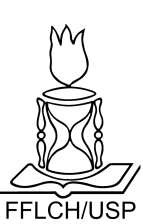 13 de abril – segunda-feira14:00 – 16:00  –  Letras (sala 102)Palestra de Abertura: Literatura e filosofia. A expressão do drama da liberdade em SartreProf. Dr. Franklin Leopoldo e Silva (USP)Mediação: Prof. Dr. Anderson Gonçalves da Silva (USP)16:20 – 18:20  –  Letras (sala 102)Mesa 1: Literatura e filosofiaParticipantes:Alexandre Francisco Solano (doutorado)Daniel Santos Garroux (doutorado)Eziel Belaparte Percino (doutorado)Debatedor: Prof. Dr. Anderson Gonçalves da Silva (USP)14 de abril – terça-feira14:00 – 16:00  –  Letras (sala 102) Debate: Em torno da autoficçãoParticipantes:Paloma Vidal (escritora, professora de Teoria Literária da UNIFESP)Ricardo Lísias  (escritor, doutor em Literatura Brasileira pela USP)Mediação: Prof. Dr. Marcos Natali (USP)16:20 – 18:20  –  Letras (sala 102)Mesa 2: Guimarães Rosa: mito e psicanáliseParticipantes:Daniel Cavalcanti Atroch (doutorado)Mayara de Andrade Calqui (mestrado)Nilson Joaquim da Silva (mestrado)Debatedora: Profa. Dra. Maria Augusta Fonseca (USP)15 de abril – quarta-feira14:00 – 16:00  –  Letras (sala 102)Mesa 3: Literatura e históriaParticipantes:Alessandra Lacerda da Silva (mestrado) Rafael da Cruz Ireno (mestrado) Ricardo Russano dos Santos (mestrado)Debatedor:  Prof. Dr. Luiz Roncari (USP)16:20 – 18:20  –  Letras (sala 102)Mesa 4: Modernismo e formaParticipantes:Gabriela Siqueira Bitencourt (doutorado)Sandro Roberto Maio (doutorado) William Augusto Silva (mestrado)Debatedora: Profa. Dra. Ana Paula Pacheco (USP)16 de abril – quinta-feira14:00 – 16:00  –  Letras (sala 102) Mesa 5: Impasses do RomanceParticipantes:Gabriel Salvi Philipson (mestrado)Marcos Vinicius Ferrari (mestrado)Julián Fuks (doutorado) Debatedor: Prof. Dr. Homero de Freitas Andrade (USP)16:20 – 18:20  –  Letras (sala 102)Mesa 2: Narrativa e memóriaParticipantes:Ana Maria Cavalcante de Lima (doutorado) Miriam Gado Fernandes Costa (mestrado)Thiago dos Santos Martiniuk (mestrado)Debatedor: Prof. Dr. Jefferson Agostini Mello (USP)17 de abril – sexta-feira14:00 – 16:00  –  Letras ( sala 102)Mesa-redonda: Poesia: crítica e pesquisa Participantes:Prof. Dr. Leandro Pasini (UNIFESP) Prof. Dr. Roberto Zular (USP)Profa. Dra. Viviana Bosi  (USP)16:20 – 18:20  –  Letras (sala 102)Mesa 7: Brasil contemporâneoParticipantes:André Barbugiani Goldfelder (doutorado) César Takemoto Quitério (doutorado)Maria Luísa Rangel de Bonis (doutorado)Debatedor: Prof. Dr. José Antonio Pasta Júnior (USP)